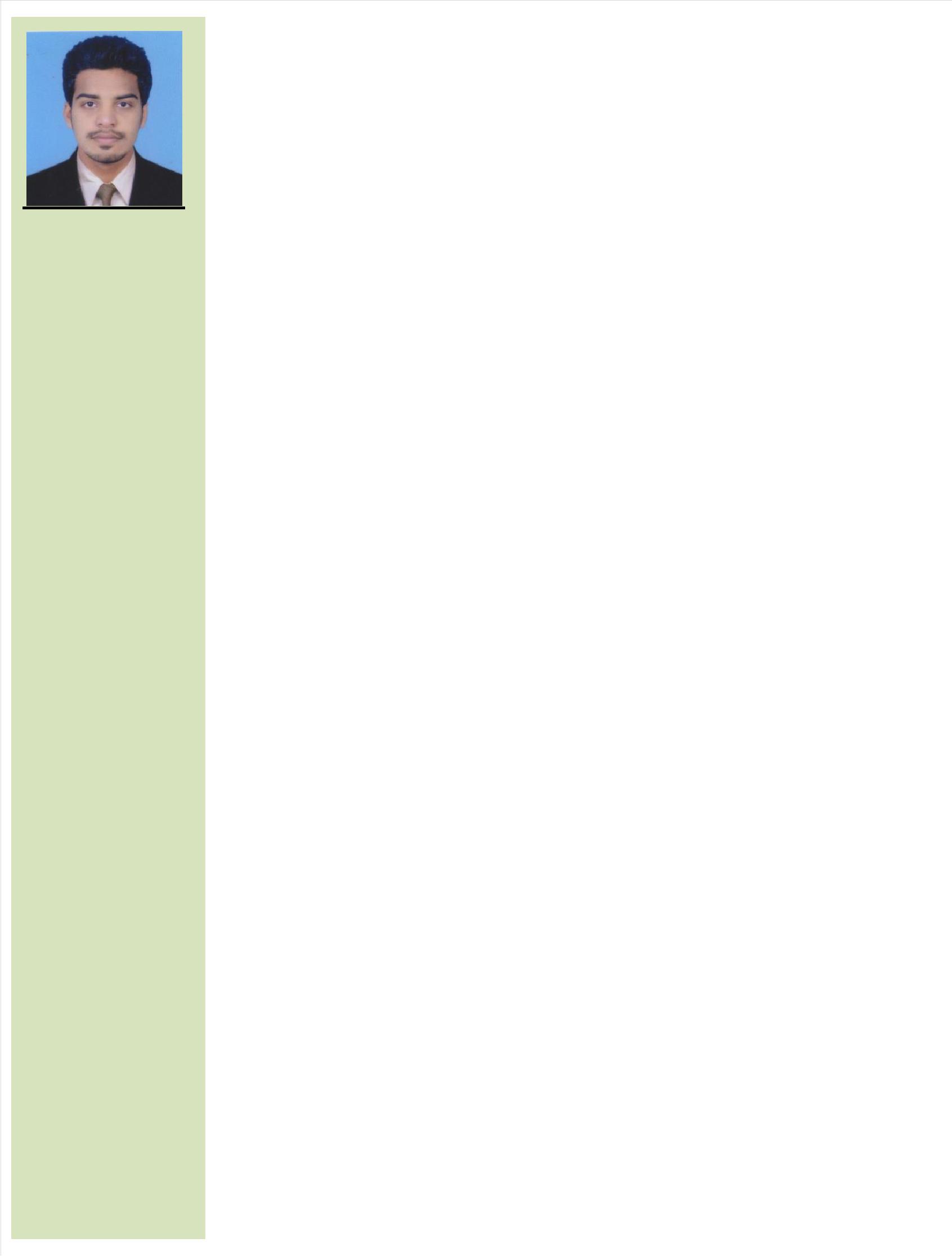 Previous position Electrical engineer Education:B Tech inElectrical andElectronicsEngineering. -From: KannurUniversity, Kerala(2010-2014) -60%Personal Data:*Nationality :Indian *Age: 25*D.O.B: 06/10/1993 *MaritalStatus: Single *Languages Known:English, Malayalam,Tamil & Hindi.*Hobbies: Physicalexercise, playingcricket, social networking.RINIL 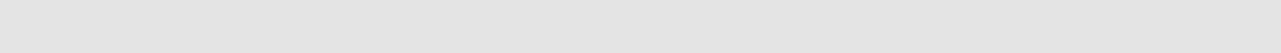 Objective:Looking to obtain an electrical engineer position in a dynamic organization, bringing exceptional ability to handle multiple projects with high professionalism.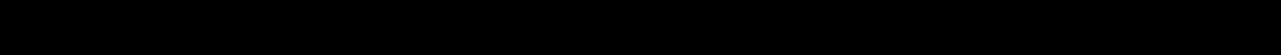 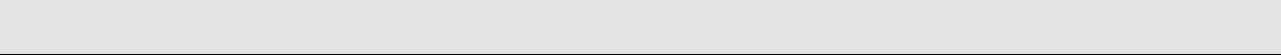 Qualification Summary:Highly personable Electrical site engineer with over 3-year experience in Substation control and installation, cable laying, termination, and electrical execution works.Achievements:.Thorough knowledge of Electrical drawings, Planning of Projects, Erection & Maintenance.Working efficiency in a team towards success.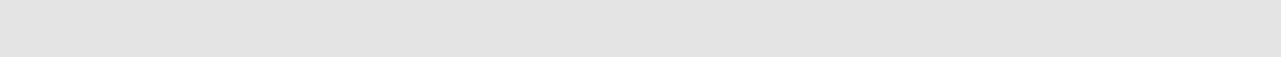 Professional Experience (3+ YEARS)Designation : Electrical Engineer (3 Years)Details:Testing and Commissioning of Control Relay and Metering Panels–testing of relays ,controlswitches ,metering , Ammeters ,Voltmeters ,indication system .Testing and commissioning of substation protective relays like O/C and E/F relays,REF relays ,Differential relays ,Distance relaysetc...Monitoring Electrical work with sub-contractor and conducting inspection with internal QC engineer and clients for installation of LV Panels ,MCC Panels,Busbar ,ELV systems ,Earthing&Lighning Protection system and get it approved.Resolving Interface issues within my packages & with MEP & FinishesLV Panel installation, Testing and commissioning.Preparation of work inspection request and Testing commissioning report.Commissioning of Power Transformers, Current Transformers(CT), Potential Transformers(PT).Preparing electrical one line diagrams,three line diagrams,schematics, panel design.References: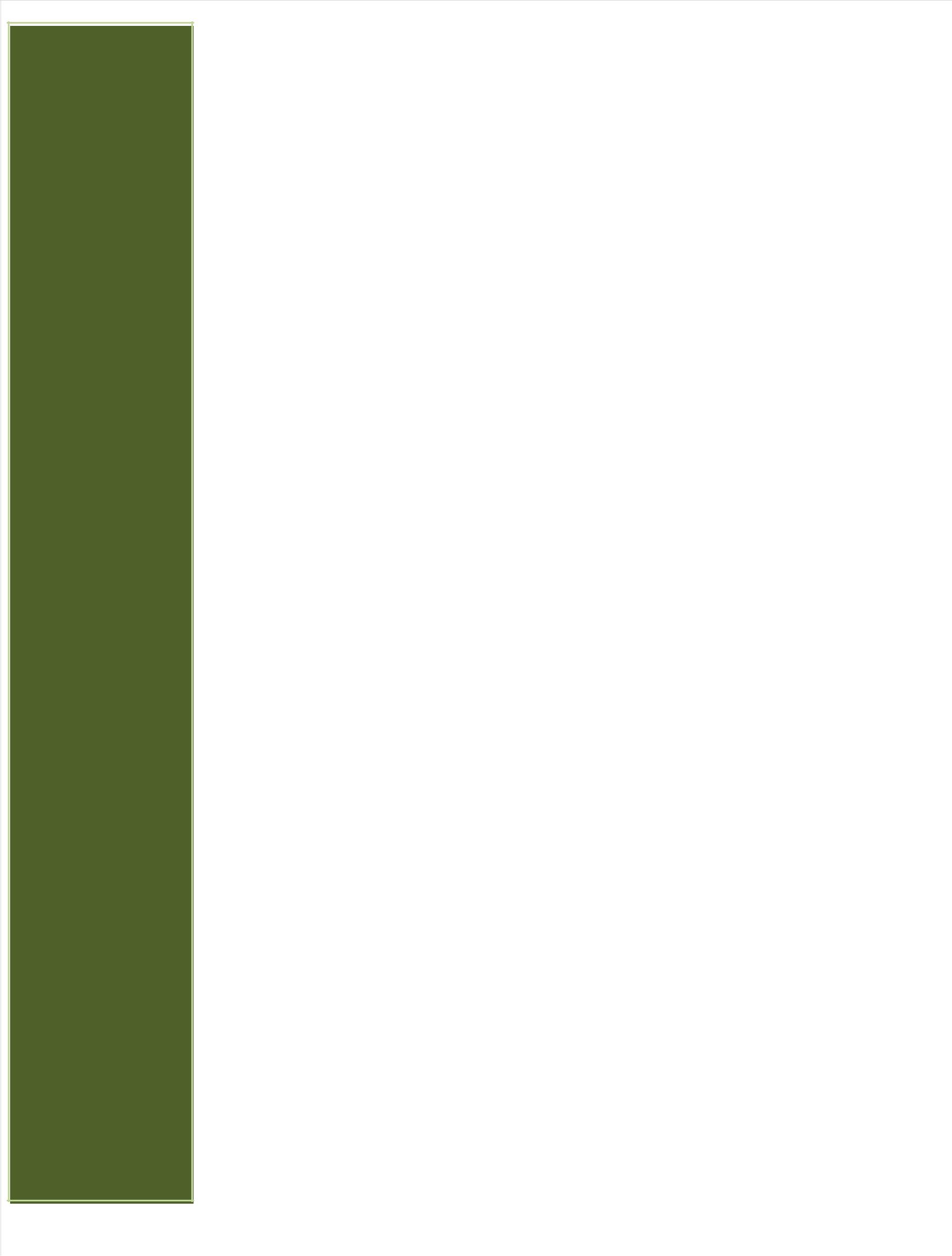 Will be pleased to provide on request.#Company : The Western India Plywoods ltd., Kannur	(Nov. 2014 – May. 2015)Designation : Electrical Engineer Trainee.Duties and responsibilities: Operation and maintenance of HT/LT machines, Operation of 110 kv substation.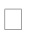  LV  Panel installation, Testing and commissioning.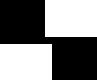 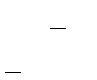  esting and commissioning of substation protective relays like O/C and E/F relays, REF relays, power transformers, current transformers.Designing of Power Schematics.Software Knowledge:Projects And ActivitiesProject : Talking Energy meter.Seminar: A micro nuclear battery based on sic schottky barrier diode.Personal Profile:Nationality	: IndianGender	:MaleDate of Birth	:06/10/1993Declaration:I hereby declare that the above mentioned all details are true and correct to the best of my knowledge and belief.Place: SharjahDate:	RINILEmail: rinil-393461@2freemail.com : rinil-393461@2freemail.com : rinil-393461@2freemail.com Present address: Sharjah ,UAE.Present address: Sharjah ,UAE.Present address: Sharjah ,UAE.Present address: Sharjah ,UAE.Visa status: Transferrable Visa (NOC available).: Transferrable Visa (NOC available).: Transferrable Visa (NOC available).Operating SystemWindows 7, Windows 8Programming LanguageMATLABProductivity ToolsMS Office Word, PowerpointComputer Aided Design ToolsAuto CAD 2010 , Revit Mep